		Ferrara, 3.10.2019Alla Commissione Elettorale d'Istituto Al Personale Docente e ATA Agli Studenti All'Albo Oggetto: Elezioni per il rinnovo della componente studenti nei Consigli di classe di 1° livelloIL DIRIGENTE SCOLASTICOVISTO	il D.L.vo 16 aprile 1994 n. 297, contenente norme sulla istituzione degli OO.CC. VISTE	le OO.MM. n. 215/91, 267/95, 293/96, 277/98VISTA	la C.M.  del 09/10/2016  prot. 19529;VISTA	la Nota MIUR prot. n. 0020399 del 01.10.2019 concernente le Elezioni degli Organi 	Collegiali della Scuola;VISTO	il DPR 263/2012; VISTE 	le Linee guida di cui al DI 12 marzo 2015 § 3.7 “ Il Consiglio di classe è composto dai 	docenti del gruppo di livello di cui all'art. 5 c. 1, lettera d), e da 3 studenti, eletti dal 	relativo gruppo”; nelle more della normativa per il corrente anno scolastico INDICEle elezioni dei rappresentanti degli studenti per l'anno scolastico 2019/20 nei giorni:martedì 	29 ottobre 2019 	Tutte le sedigiovedì 	30 ottobre 2019 	Tutte le sedi		Cordiali saluti.    IL DIRIGENTE                                   Fabio Muzi			 Firmato digitalmente ai sensi del Codice dell’Amministrazione Digitale e norme collegate   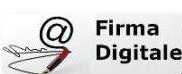 